PHYS 321	S 2022		Test #1			Name:________________________
A. The net potential energy between two adjacent ions, EN, may be represented by:Calculate the equilibrium inter-ionic spacing, r0 and the bonding energy E0 in terms of the parameters A, B, and n.B. Compute the percent ionic character of the inter-atomic bonds for the following compounds: MgO and GaAs. The electronegativity values are given below.
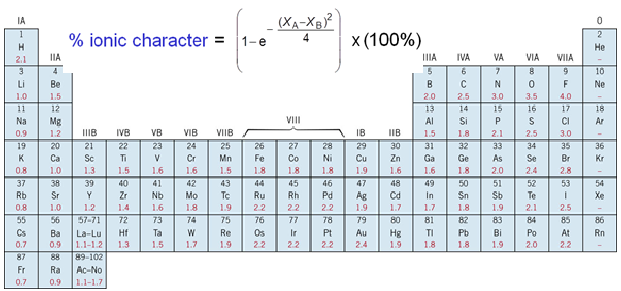 The unit cell for the face-centered cubic crystal structure is shown below.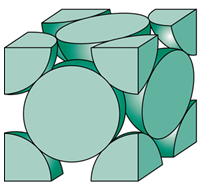 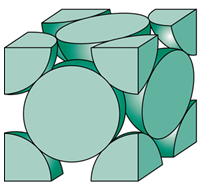 1. Show that the cube edge length, a and the atomic radius, R are 
related by: 2. Show that the atomic packing factor is 0.74 for FCC.3a. Calculate the atomic radius of a lead atom, given that Pb has a FCC crystal structure, a density of 11.35 g/cm3, and an atomic weight of 207.2 g/mol.3b. Calculate the planar density for (110) planes in lead. D. Determine the density of CaTiO2. Ionic radius: Ca = 0.100 nm, O = 0.140 nm, and Ti = 0.068 nm. Atomic masses: Ca = 40.08, O = 16, Ti = 47.87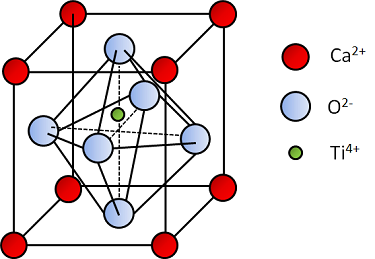 E. 1. What are the indices for the directions shown, A and B within a cubic unit cell?
     2. Draw the direction [ 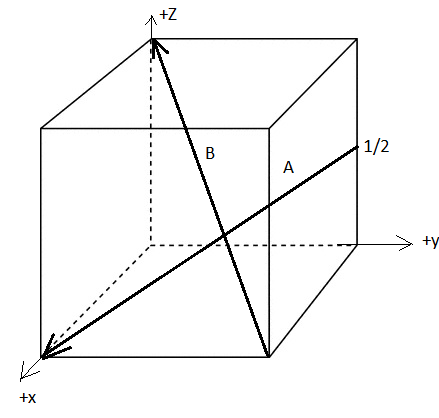 F. 1. Determine the 3-axis indices and then convert them to 4-axis indices for the directions shown. 
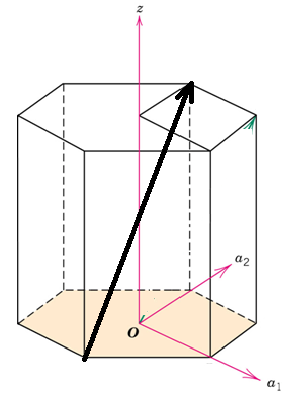  2. Draw the direction [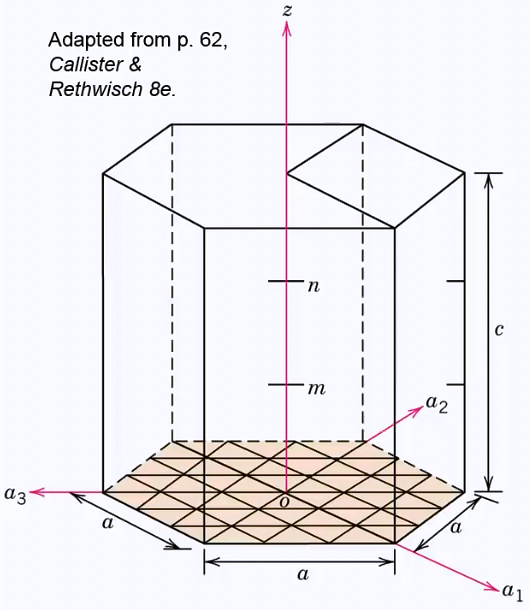 G. What are the Miller indices for the planes shown below? 
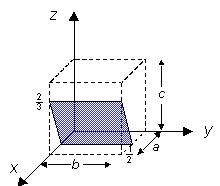 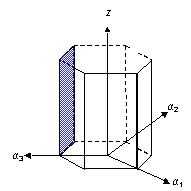 H. Hexagonal Closed Pack Structure

1. Show that the base area of the unit cell for HCP is given by, 6√3R2. 2. Show that the atomic packing factor for HCP is 0.74.3. Magnesium (atomic weight = 24.31) has an HCP unit cell for which the ratio of the lattice parameters c/a is 1.624. If the density of Mg is 1.74 g/cm3, determine the radius of the Mg atom.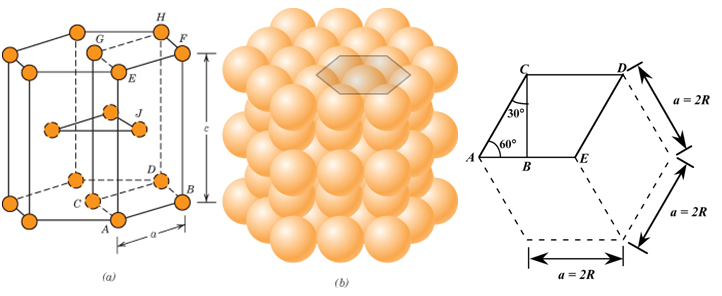 